D o h o d ao provedení záchranného archeologického výzkumuč. OLP/3109/2023uzavřená podle zákona č. 20/1987 Sb., o státní památkové péči, ve znění pozdějších předpisů, mezi těmito smluvními stranami:Liberecký krajse sídlem U Jezu 642/2a, 461 80 Liberec 2IČO: 70891508DIČ: CZ70891508zastoupený Martinem Půtou, hejtmanem, na základě pověření Ing. Zdeňkem Borovičkou, MBA, vedoucím odboru silničního hospodářství Krajského úřadu Libereckého krajebankovní spojení: Komerční banka, a. s.  číslo účtu: 107-6482590257/0100ve věcech technických oprávněn jednat: Tomáš Čáp, KSS LK, tel: 725 691 347, e-mail: tomas.cap@ksslk.czdále jen „objednatel“aMuzeum Českého ráje v Turnově, příspěvková organizaceoprávněná podle zákona č. 20/1987 Sb. provádět záchranné archeologické výzkumy (ZAV) v souladu s Dohodou o rozsahu a podmínkách provádění ZAV, uzavřenou s AV ČR dne 19. 5. 1999se sídlem Skálova ul. č. p. 71,51101 Turnovzastoupená PhDr. Janem Prostředníkem, Ph.D., ředitelemIČO: 00085804bankovní spojení: Česká spořitelna a.s., Turnovčíslo účtu: 1260590339/0800odborný garant: Mgr. Roman Sirovátka, sirovatka@muzeum-turnov.cz, tel: 778 749 756dále jen „zhotovitel“takto:Článek I.Předmět dohodyPředmětem dohody je provedení záchranného archeologického výzkumu (dále jen „ZAV“) v souvislosti se stavbou „Silnice II/286 Lomnice nad Popelkou - Košťálov“ za podmínek dále v této dohodě specifikovaných.Terénní část ZAV započne se zahájením stavebních prací. Předpokládaná realizace stavby je od dubna 2024.Článek II.Práva a povinnosti smluvních stranZhotovitel se zavazuje, že:zajistí provádění ZAV v souvislosti se stavbou „Silnice II/286 Lomnice nad Popelkou - Košťálov“. ZAV bude mít po odborné stránce veškeré náležitosti; těmito náležitostmi se rozumí odborně provedená opatření v terénu za účelem dokumentace a vyhodnocení nemovitých archeologických nálezů, tj. zejména porušených nebo ohrožených archeologických situací, odebrání movitých archeologických nálezů, jejich laboratorní zpracování včetně dokumentace nutné pro vyhodnocení, konzervace artefaktů 
a ekofaktů, příslušné přírodovědné analýzy a vypracování nálezové zprávy z této etapy ZAV.v případě, že dojde k zjištění historických terénů (např. nález pravěkých, středověkých nebo novověkých sídlištních, výrobních nebo pohřebních objektů atd.), jejichž záchrana a dokumentace by přesáhly rozsah této dohody, bude provedena druhá etapa ZAV formou odkryvu stavbou bezprostředně ohroženého prostoru. V takovém případě bude vzniklá situace řešena dodatkem k této dohodě;  do šedesáti dnů po uskutečnění faktického finančního plnění úhrady nákladů na ZAV vystaví potvrzení o tom, že ZAV řádně proběhl;v případě, že při zemních pracích, jichž se tato dohoda týká, budou zjištěny archeologické nálezy, budou deponovány u zhotovitele a do jednoho roku po ukončení zemních prací bude vypracována zpráva o výsledcích ZAV;jeho pracovníci budou při provádění ZAV dodržovat předpisy BOZP;poskytne v souladu s § 2, písmeno e) zákona č. 320/2001 Sb., o finanční kontrole subjektům provádějících audit a kontrolu všechny nezbytné informace týkající se dodavatelských činností spojených s předmětem díla. Zhotovitel dále:bere na vědomí, že realizace projektu včetně plnění dle této smlouvy mohou být spolufinancovány z Integrovaného regionálního operačního programu 2021-2027,je povinen minimálně do konce roku 2035 poskytovat požadované informace a dokumentaci související s realizací projektu zaměstnancům nebo zmocněncům pověřených orgánů (CRR, MMR ČR, MF ČR, Evropské komise, Evropského účetního dvora, Nejvyššího kontrolního úřadu, příslušného orgánu finanční správy a dalších oprávněných orgánů státní správy) a je povinen vytvořit výše uvedeným osobám podmínky k provedení kontroly vztahující se k realizaci projektu a poskytnout jim při provádění kontroly součinnost, je povinen uchovávat veškerou dokumentaci související s realizací projektu včetně účetních dokladů minimálně do konce roku 2035.  Pokud je v českých právních předpisech stanovena lhůta delší, musí ji zhotovitel použít.Objednatel se zavazuje, že:oznámí odbornému garantovi zhotovitele alespoň tři pracovní dny předem zahájení I. etapy zemních prací a následně oznámí zahájení každé další etapy zemních prací;umožní pracovníkům zhotovitele přístup na staveniště, do výkopů a dalších míst, kde práce v rámci stavby zasahují pod povrch země;umožní pracovníkům zhotovitele provádět opatření v terénu za účelem dokumentace a vyhodnocení nemovitých archeologických nálezů, tj. zejména porušených nebo ohrožených archeologických situací, odebrání zjištěných movitých archeologických nálezů, jejich laboratorní zpracování včetně dokumentace nutné pro vyhodnocení a vypracování nálezové zprávy ze záchranného archeologického výzkumu; v případě zjištění významných nemovitých archeologických nálezů se zavazuje po dohodě s těmito pracovníky zastavit práce v potřebném rozsahu a na dobu potřebnou k náležitému odkrytí, dokumentaci, vyhodnocení těchto nálezů a odebrání movitých archeologických nálezů z těchto archeologických situací;uhradí zhotoviteli náklady vynaložené na provádění ZAV dohodnuté v článku III.Článek III.Náklady na ZAVPrůběh ZAV bude pro potřeby objednatele dokumentován zápisy do stavebního deníku.Rozsah prací byl dohodnut v objemu nákladů maximálních 72.200,- Kč. Tato částka je maximální a nepřekročitelná. V případě, že dojde při skrývce nadloží k nálezu historických terénů dle čl. II., odst. 1., písm. b) této dohody, bude částka upřesněna dodatkem dle konkrétních nákladů vynaložených na provádění tohoto záchranného archeologického výzkumu - viz Příloha č. 1 (Kalkulace ZAV).Náklady uhradí objednatel na základě faktury (daňového dokladu) vystavené zhotovitelem, která obsahuje všechny náležitosti stanovené příslušnými právními předpisy, bezhotovostním převodem na účet zhotovitele uvedený v této smlouvě nebo na účet, který zhotovitel objednateli písemně sdělí po uzavření této smlouvy.Zhotovitel je oprávněn fakturovat odměnu takto:1. fakturu k 31. 10. 2024 ve výši skutečně vynaložených výdajů do uvedeného data,2. fakturu k 31. 10. 2025 ve výši skutečně vynaložených výdajů do uvedeného data,konečnou fakturu ve výši zbývajících nevyfakturovaný skutečně vynaložených výdajů po vypracování nálezové zprávy ze záchranného archeologického výzkumu.Faktura (daňový doklad) je splatná ve lhůtě 30 dnů od jejího doručení objednateli a bude vystavena ve třech originálních vyhotoveních.Faktura musí dále obsahovat zejména:označení osoby zhotovitele včetně uvedení sídla a IČ (DIČ),označení osoby objednatele včetně uvedení sídla, IČ a DIČ,evidenční číslo faktury a datum vystavení faktury,název projektu: „Silnice II/286 Lomnice nad Popelkou - Košťálov“registrační číslo projektu: bude upřesněnorozsah a předmět plnění (nestačí pouze odkaz na evidenční číslo této smlouvy),den uskutečnění plnění,označení této smlouvy včetně uvedení jejího evidenčního čísla,lhůtu splatnosti v souladu s předchozím odstavcem,označení banky a číslo účtu, na který má být cena poukázána. Objednatel se zavazuje při prodlení se zaplacením faktury zaplatit zhotoviteli úrok z prodlení ve výši 0,05 % z fakturované částky za každý den prodlení.        Článek IV.Zveřejnění dohody a obchodní tajemstvíZhotovitel bere na vědomí, že smlouvy (dohody) s hodnotou předmětu převyšující 50.000 Kč bez DPH včetně dohod, na základě kterých se tyto smlouvy mění, nahrazují nebo ruší, zveřejní objednatel v registru smluv zřízeném jako informační systém veřejné správy na základě zákona č. 340/2015 Sb., o registru smluv. Zhotovitel výslovně souhlasí s tím, aby tato dohoda včetně případných dohod o její změně, nahrazení nebo zrušení byly v plném rozsahu v registru smluv objednatelem zveřejněny. Zhotovitel prohlašuje, že skutečnosti uvedené v této dohodě nepovažuje za obchodní tajemství a uděluje svolení k jejich užití a zveřejnění bez stanovení jakýchkoliv dalších podmínek. Článek V.Závěrečná ustanoveníÚčastníci dohody potvrzují, že tato dohoda byla uzavřena svobodně, že souhlasí s jejím obsahem a že nebyla sjednána v tísni ani za jinak nevýhodných podmínek.Tato dohoda se vyhotovuje ve čtyřech stejnopisech, dva pro každou ze smluvních stran.Tato smlouva nabývá účinnosti podpisem poslední smluvní strany. V případě, že bude zveřejněna objednatelem v registru smluv, nabývá však účinnosti nejdříve tímto dnem, a to i v případě, že bude v registru smluv zveřejněna protistranou nebo třetí osobou před tímto dnem. Přílohou smlouvy je kalkulace ZAV a tvoří její nedílnou součást.V Liberci dne	V Turnově dne ………………………………	………………………………Ing. Zdeněk Borovička, MBA	PhDr. Jan Prostředník, Ph.D.,  vedoucí odboru silničního hospodářství	ředitel Muzea Českého ráje v Turnově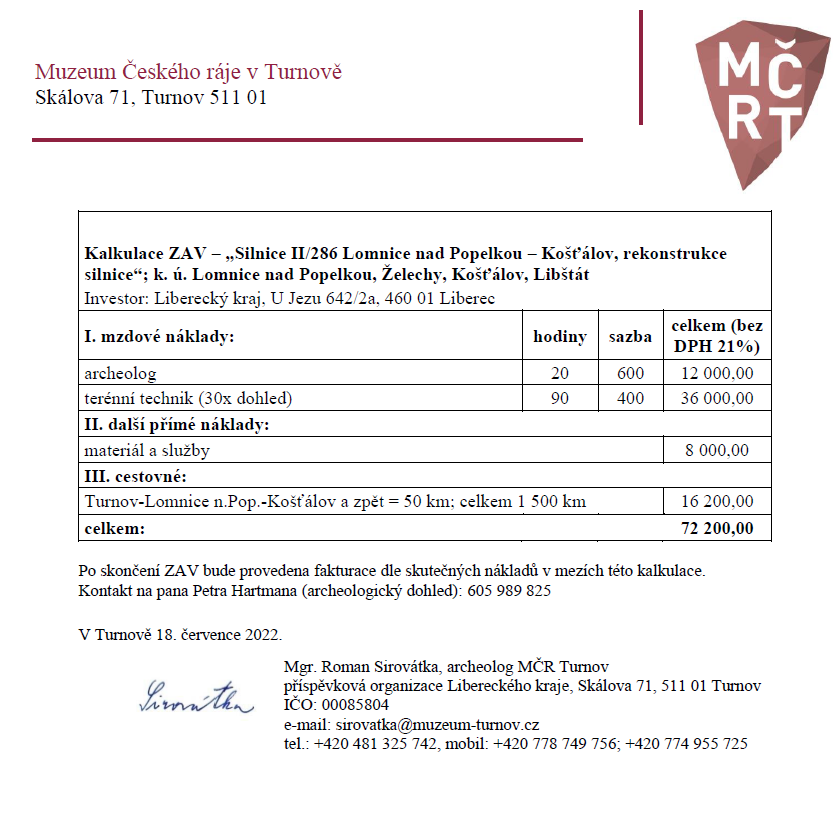 